ORDENANZA IX – Nº 472ANEXO ÚNICO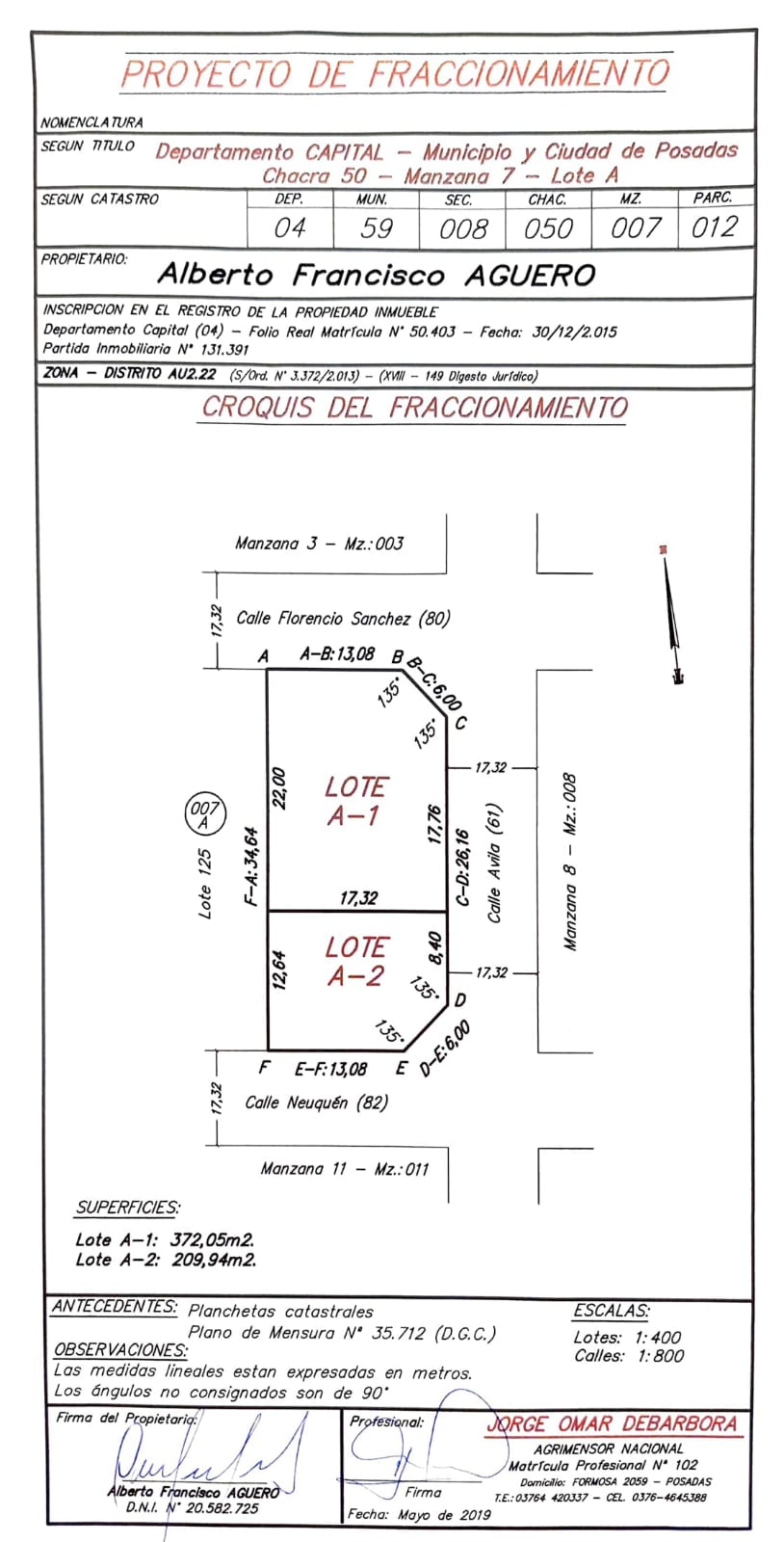 